KOMUNIKAT PRASOWY 						     Warszawa, 17 maja 2022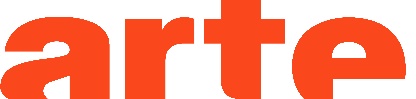 NOWY KANAŁ ARTE.TV DOKUMENTY NA YOUTUBIE Bezpłatna, europejska platforma streamingowa ARTE.tv uruchomiła w serwisie YouTube nowy kanał ARTE.tv Dokumenty w języku polskim. Dzięki temu widzowie mają teraz dostęp do najbardziej aktualnych reportaży i filmów dokumentalnych, kręconych przez europejskich filmowców i mogą na bieżąco śledzić, co się dzieje w świecie.Do sieci kanałów ARTE w serwisie YouTube dołączył ARTE.tv Dokumenty - polskojęzyczny kanał z filmami dokumentalnymi i reportażami na różnorodne tematy: geopolityki, gospodarki, społeczeństwa, kultury, nauki i ekologii. Codziennie są dodawane nowe programy i pokazywane nowe historie, które poruszają i interesują widzów. 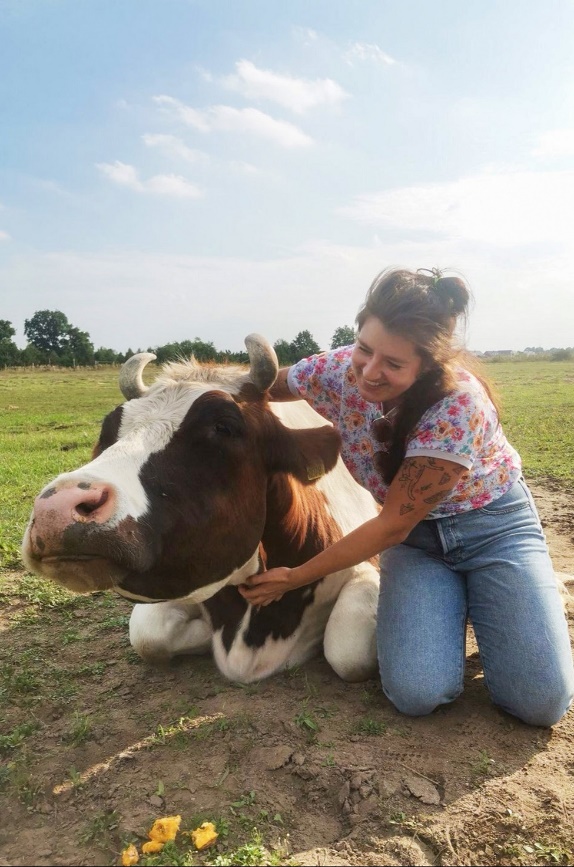 - Celem kanału ARTE.tv Dokumenty jest informowanie i poszerzanie horyzontów, by odbiorcy mogli zmienić perspektywę i zrozumieć, jak żyją, myślą i czują ich bliscy sąsiedzi lub ludzie w odległych zakątkach świata, wychowani w innych przekonaniach, tradycji i warunkach społecznych. W ARTE.tv Dokumenty w większości będą dostępne krótkometrażowe filmy na najbardziej aktualne tematy. Dzięki temu chcemy dotrzeć do młodszego widza, który często w ciągu dnia ogląda filmy na platformach streamingowych i chce wiedzieć na bieżąco, co się dzieje w świecie. Serdecznie polecam do obejrzenia reportaże z wojny w Ukrainie, dokument o polskiej rewolucji wegańskiej czy  nominowany do Oscara w 2017 roku film „Watani. My Homeland” Marcela Mettelsiefena - mówi Berenika Wyrzykowska-Novi, redaktorka naczelna polskiej wersji ARTE.tv.YouTube jest najczęściej odwiedzaną platformą wideo w Polsce, dlatego stacja ARTE chce zaoferować polskiej społeczności internautów najlepsze europejskie filmy dokumentalne i reportaże, które będą mogli oglądać w warunkach, które sobie cenią - w telefonie, na tablecie, dostępne w każdej chwili, w całości, za darmo i z napisami po polsku. Idea kanału ARTE.tv Dokumenty opiera się na sprawdzonej formule redakcyjnej stawiającej na analizowanie złożonych problemów świata dzięki codziennej ofercie nowych materiałów wideo poświęconych polityce, kulturze i społeczeństwu. ARTE.tv Dokumenty w języku polskim to już piąty taki kanał w serwisie YouTube po ARTE.tv Documentary w języku angielskim i ARTE.tv Documentales w języku hiszpańskim. Wszystkie filmy dokumentalne i fabularne ARTE.tv można oglądać bezpłatnie na platformie VOD https://www.arte.tv/pl. Kontakt dla mediów: Joanna Owsianko, tel.: 502 126 043, e-mail: j.owsianko@agencjafaceit.plO ARTE.tvARTE.tv to bezpłatny kulturalny kanał VOD współfinansowany ze środków unijnych, który powstał z inicjatywy publicznego, niekomercyjnego, francusko-niemieckiego kanału kulturalnego ARTE, istniejącego na rynku już od 30 lat. ARTE.tv ma na celu dotarcie do jak najszerszego grona Europejczyków poprzez udostępnianie wysokiej jakości programów w językach ojczystych odbiorców. Programy ARTE są dostępne w Internecie bezpłatnie w kilku wersjach językowych: francuskiej, niemieckiej, angielskiej, hiszpańskiej, polskiej i włoskiej. Bezpłatna oferta cyfrowa ARTE.tv, obejmuje najciekawsze programy z ramówki ARTE - nowoczesne filmy dokumentalne, reportaże śledcze, magazyny poświęcone aktualnym zagadnieniom społecznym, polityce, historii, podróżom, technologii, kulturze i popkulturze i sztuce. Oferta obfituje także w relacje z różnorodnych występów scenicznych: spektakli operowych, baletowych, teatralnych oraz koncertów pełnego przekroju gatunków muzycznych. Programy ARTE.tv można oglądać na www.arte.tv/pl, na urządzeniach mobilnych, a także na smart TV.Więcej informacji i nowości: http://facebook.com/ARTEpopolsku, https://twitter.com/ARTEpl, https://www.youtube.com/channel/UCr7BKJBRxT66pMGVpFQxzZw Aby otrzymywać cotygodniowy newsletter z nowościami ARTE.tv można zapisać się na stronie https://www.arte.tv/pl/articles/newsletter  